ПРОТОКОЛ № 7заседания Общественного Совета муниципального образования городского округа «Воркута»2021-2025 гг.город Воркута                                                                                                           24.12.2021 г.Место проведения – кабинет 504 администрации муниципального образования городского округа «Воркута» (далее – МО ГО «Воркута»)Время открытия заседания: 16 часов 00 минутГагаузов С.В. – председатель Общественного Совета МО ГО «Воркута».Участники заседания: Беловолов Д.А. - член Общественного Совета МО ГО «Воркута»;Власов А.А. – член Общественного Совета МО ГО «Воркута»;Голубец И.Н. – член Общественного Совета МО ГО «Воркута»;Дьяконов А.А. – член Общественного Совета МО ГО «Воркута»;Зарянко А.Н. - член Общественного Совета МО ГО «Воркута»;Илларионов С.И. – челн Общественного Совета МО ГО «Воркута;Нечаев Ю.А. – член Общественного Совета МО ГО «Воркута»;Поморцев А.А. – член Общественного Совета МО ГО «Воркута»;Сергеева Г.А. – член Общественного Совета МО ГО «Воркута»;Тверской М.Л. – член Общественного Совета МО ГО «Воркута»;Чакин В.И. – член Общественного Совета МО ГО «Воркута»;Черниченко И.В. – член Общественного Совета МО ГО «Воркута»;Яцевич Д.А. - член Общественного Совета МО ГО «Воркута».На заседании отсутствуют: Высыпков Н.А. – член Общественного Совета МО ГО «Воркута»;Карасева А.В. – член Общественного Совета МО ГО «Воркута»;Первушкина Е.Н. - член Общественного Совета МО ГО «Воркута»;Сальников С.В. – член Общественного Совета МО ГО «Воркута»; Хоружая Р.Р. - член Общественного Совета МО ГО «Воркута».Повестка дня:Об утверждении программы профилактики рисков причинения вреда (ущерба) при осуществлении муниципального контроля в области охраны и использования особо охраняемых природных территорий муниципального образования городского округа «Воркута» на 2022 год;Об утверждении программы профилактики рисков причинения вреда (ущерба) при осуществлении муниципального контроля на автомобильном транспорте и в дорожном хозяйстве на территории муниципального образования городского округа «Воркута» на 2022 год;Об утверждении программы профилактики рисков причинения вреда (ущерба) при осуществлении муниципального контроля в сфере благоустройства на территории муниципального образования городского округа «Воркута» на 2022 год;Об утверждении программы профилактики нарушений обязательных требований, рисков причинения вреда (ущерба) охраняемым законом ценностям при организации и осуществлении муниципального жилищного контроля на территории муниципального образования городского округа «Воркута» на 2022 г. и проекта плана мероприятий по профилактике нарушений на 2023 - 2024 гг.;Об утверждении программы профилактики рисков причинения вреда (ущерба) охраняемым законом ценностям в сфере муниципального земельного контроля на территории муниципального образования городского округа «Воркута» на 2022 год.ВОПРОС 1 повестки заседания Общественного Совета МО ГО «Воркута»Об утверждении программы профилактики рисков причинения вреда (ущерба) при осуществлении муниципального контроля в области охраны и использования особо охраняемых природных территорий муниципального образования городского округа «Воркута» на 2022 годСЛУШАЛИ:Гагаузова С.В.ВЫСТУПИЛИ:Власов А.А., Яцевич Д.А.Заслушав все участвующие в обсуждении вопроса стороны, Совет пришел к следующему решению: Учитывая отсутствие предложений и замечаний по результатам общественного обсуждения проектов программ профилактики, размещенных на официальном сайте администрации МО ГО «Воркута» в информационно-телекоммуникационной сети «Интернет» и отсутствие предложений и замечаний членов Общественного Совета МО ГО «Воркута», поддержать и рекомендовать к утверждению проект программы профилактики рисков причинения вреда (ущерба) при осуществлении муниципального контроля в области охраны и использования особо охраняемых природных территорий муниципального образования городского округа «Воркута» на 2022 год.ВОПРОС ПОСТАВЛЕН НА ГОЛОСОВАНИЕЗа – 14                                             Против – нет.                                        Воздержался – нет.РЕШИЛИ: Учитывая отсутствие предложений и замечаний по результатам общественного обсуждения проектов программ профилактики, размещенных на официальном сайте администрации МО ГО «Воркута» в информационно-телекоммуникационной сети «Интернет» и отсутствие предложений и замечаний членов Общественного Совета МО ГО «Воркута», поддержать и рекомендовать к утверждению проект программы профилактики рисков причинения вреда (ущерба) при осуществлении муниципального контроля в области охраны и использования особо охраняемых природных территорий муниципального образования городского округа «Воркута» на 2022 год и рекомендовать к утверждению.ВОПРОС 2 повестки заседания Общественного Совета МО ГО «Воркута»Об утверждении программы профилактики рисков причинения вреда (ущерба) при осуществлении муниципального контроля на автомобильном транспорте и в дорожном хозяйстве на территории муниципального образования городского округа «Воркута» на 2022 годСЛУШАЛИ:Слонис Ю.В.ВЫСТУПИЛИ:Гагаузов С.В., Тверской М.Л.Заслушав все участвующие в обсуждении вопроса стороны, Совет пришел к следующему решению: Учитывая отсутствие предложений и замечаний по результатам общественного обсуждения проектов программ профилактики, размещенных на официальном сайте администрации МО ГО «Воркута» в информационно-телекоммуникационной сети «Интернет» и отсутствие предложений и замечаний членов Общественного Совета МО ГО «Воркута», поддержать и рекомендовать к утверждению проект программы профилактики рисков причинения вреда (ущерба) при осуществлении муниципального контроля на автомобильном транспорте и в дорожном хозяйстве на территории муниципального образования городского округа «Воркута» на 2022 год.ВОПРОС ПОСТАВЛЕН НА ГОЛОСОВАНИЕЗа – 14                                             Против – нет.                                        Воздержался – нет.РЕШИЛИ: Учитывая отсутствие предложений и замечаний по результатам общественного обсуждения проектов программ профилактики, размещенных на официальном сайте администрации МО ГО «Воркута» в информационно-телекоммуникационной сети «Интернет» и отсутствие предложений и замечаний членов Общественного Совета МО ГО «Воркута», поддержать и рекомендовать к утверждению проект программы профилактики рисков причинения вреда (ущерба) при осуществлении муниципального контроля на автомобильном транспорте и в дорожном хозяйстве на территории муниципального образования городского округа «Воркута» на 2022 год.ВОПРОС 3 повестки заседания Общественного Совета МО ГО «Воркута»Об утверждении программы профилактики рисков причинения вреда (ущерба) при осуществлении муниципального контроля в сфере благоустройства на территории муниципального образования городского округа «Воркута» на 2022 годСЛУШАЛИ:Слонис Ю.В.ВЫСТУПИЛИ:Голубец И.Н., Гагаузов С.В.Заслушав все участвующие в обсуждении вопроса стороны, Совет пришел к следующему решению: Учитывая отсутствие предложений и замечаний по результатам общественного обсуждения проектов программ профилактики, размещенных на официальном сайте администрации МО ГО «Воркута» в информационно-телекоммуникационной сети «Интернет» и отсутствие предложений и замечаний членов Общественного Совета МО ГО «Воркута», поддержать и рекомендовать к утверждению проект программы профилактики рисков причинения вреда (ущерба) при осуществлении муниципального контроля в сфере благоустройства на территории муниципального образования городского округа «Воркута» на 2022 год.ВОПРОС ПОСТАВЛЕН НА ГОЛОСОВАНИЕЗа – 14.                                             Против – нет.                                        Воздержался – нет.РЕШИЛИ: Учитывая отсутствие предложений и замечаний по результатам общественного обсуждения проектов программ профилактики, размещенных на официальном сайте администрации МО ГО «Воркута» в информационно-телекоммуникационной сети «Интернет» и отсутствие предложений и замечаний членов Общественного Совета МО ГО «Воркута», поддержать и рекомендовать к утверждению проект программы профилактики рисков причинения вреда (ущерба) при осуществлении муниципального контроля в сфере благоустройства на территории муниципального образования городского округа «Воркута» на 2022 год.ВОПРОС 4 повестки заседания Общественного Совета МО ГО «Воркута»Об утверждении программы профилактики нарушений обязательных требований, рисков причинения вреда (ущерба) охраняемым законом ценностям при организации и осуществлении муниципального жилищного контроля на территории муниципального образования городского округа «Воркута» на 2022 г. и проекта плана мероприятий по профилактике нарушений на 2023 - 2024 гг.СЛУШАЛИ:Слонис Ю.В.ВЫСТУПИЛИ:Зарянко А.Н., Гагаузов С.В.Заслушав все участвующие в обсуждении вопроса стороны, Совет пришел к следующему решению: Учитывая отсутствие предложений и замечаний по результатам общественного обсуждения проектов программ профилактики, размещенных на официальном сайте администрации МО ГО «Воркута» в информационно-телекоммуникационной сети «Интернет» и отсутствие предложений и замечаний членов Общественного Совета МО ГО «Воркута», поддержать и рекомендовать к утверждению проект программы профилактики нарушений обязательных требований, рисков причинения вреда (ущерба) охраняемым законом ценностям при организации и осуществлении муниципального жилищного контроля на территории муниципального образования городского округа «Воркута» на 2022 г. и проекта плана мероприятий по профилактике нарушений на 2023 - 2024 гг.ВОПРОС ПОСТАВЛЕН НА ГОЛОСОВАНИЕЗа – 14.                                             Против – нет.                                        Воздержался – нет.РЕШИЛИ: Учитывая отсутствие предложений и замечаний по результатам общественного обсуждения проектов программ профилактики, размещенных на официальном сайте администрации МО ГО «Воркута» в информационно-телекоммуникационной сети «Интернет» и отсутствие предложений и замечаний членов Общественного Совета МО ГО «Воркута», поддержать и рекомендовать к утверждению проект программы профилактики нарушений обязательных требований, рисков причинения вреда (ущерба) охраняемым законом ценностям при организации и осуществлении муниципального жилищного контроля на территории муниципального образования городского округа «Воркута» на 2022 г. и проекта плана мероприятий по профилактике нарушений на 2023 - 2024 гг.ВОПРОС 5 повестки заседания Общественного Совета МО ГО «Воркута»Об утверждении программы профилактики рисков причинения вреда (ущерба) охраняемым законом ценностям в сфере муниципального земельного контроля на территории муниципального образования городского округа «Воркута» на 2022 годСЛУШАЛИ:Гагаузов С.В.ВЫСТУПИЛИ:Нечаев Ю.А., Яцевич Д.А.Заслушав все участвующие в обсуждении вопроса стороны, Совет пришел к следующему решению: Учитывая отсутствие предложений и замечаний по результатам общественного обсуждения проектов программ профилактики, размещенных на официальном сайте администрации МО ГО «Воркута» в информационно-телекоммуникационной сети «Интернет» и отсутствие предложений и замечаний членов Общественного Совета МО ГО «Воркута», поддержать и рекомендовать к утверждению проект программы профилактики причинения вреда (ущерба) охраняемым законом ценностям в сфере муниципального земельного контроля на территории муниципального образования городского округа «Воркута» на 2022 год.ВОПРОС ПОСТАВЛЕН НА ГОЛОСОВАНИЕЗа – 14.                                             Против – нет.                                        Воздержался – нет.РЕШИЛИ: Учитывая отсутствие предложений и замечаний по результатам общественного обсуждения проектов программ профилактики, размещенных на официальном сайте администрации МО ГО «Воркута» в информационно-телекоммуникационной сети «Интернет» и отсутствие предложений и замечаний членов Общественного Совета МО ГО «Воркута», поддержать и рекомендовать к утверждению проект программы профилактики причинения вреда (ущерба) охраняемым законом ценностям в сфере муниципального земельного контроля на территории муниципального образования городского округа «Воркута» на 2022 год.Все вопросы повестки дня рассмотрены.Заседание объявляется закрытым.Время закрытия заседания: 16 часов 40 минутПредседатель                                                                            С.В. Гагаузов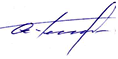 Дата составления протокола «27» декабря 2021 года